Consiglio Nazionale delle Ricerche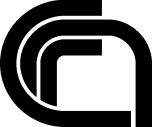 AVVISO DI CONVOCAZIONECONCORSO PUBBLICO PER TITOLI ED ESAMI PER L’ASSUNZIONE CON CONTRATTO DI LAVORO A TEMPO PIENO E INDETERMINATO DI UNA UNITÀ DI PERSONALE PROFILO COLLABORATORE TECNICO ENTI DI RICERCA VI LIVELLO PROFESSIONALE PRESSO L’ISTITUTO DI CHIMICA BIOMOLECOLARE (ICB) DEL CONSIGLIO NAZIONALE DELLE RICERCHE – POZZUOLIBANDO N. 367.269 CTER ICBSi rende noto ai candidati al concorso in oggetto che la convocazione per sostenere la prova orale prevista dall’art. 9 del bando, è consultabile in procedura https://selezionionline.cnr.it, accedendo dopo il login al secondo menù in alto “Le mie domande” e poi a destra della riga del bando specifico attraverso l’opzione “allegati”. La suddetta prova sarà espletata il giorno 9 marzo 2023 alle ore 10:30 presso l’Istituto di Chimica Biomolecolare del Consiglio Nazionale delle Ricerche – Area di Ricerca Napoli 3- Aula Conferenze livello -1, Via Campi Flegrei 34, Pozzuoli.